Manizales, 19 de Junio de 2019NOTIFICACIÓN POR AVISO TITULO EJECUTIVO IMPUESTO PREDIAL UNIFICADO VIGENCIA FISCAL 2016El suscrito Líder de Proyectos de la Unidad de Rentas del municipio de Manizales, en cumplimiento de lo dispuesto en el artículo 568 del Estatuto Tributario procede a NOTICAR POR AVISO los títulos ejecutivos proferidos para el cobro del impuesto de Predial Unificado, correspondiente a la vigencia fiscal 2016 en contra de las personas que a continuación se relacionan. Se advierte a los notificados que a partir del día hábil siguiente a la fecha de la presente publicación, cuentan con dos (2) meses para interponer recurso de reposición de no estar de acuerdo con la obligación contenida en el título notificado en los términos del artículo 722 del Estatuto Tributario. 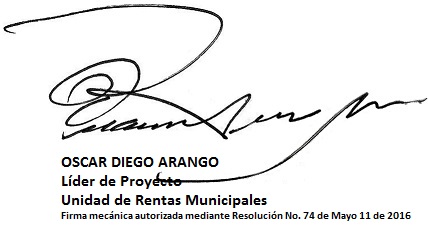 ÓSCAR DIEGO ARANGOLÍDER DE PROYECTO UNIDAD DE RENTASSECRETARIA DE HACIENDAMUNICIPO DE MANIZALESConstancia de fijación y desfijación:FIJADO: Manizales 19 de junio de 2019 Hora 7:00 a.mDESFIJADO: 10 días hábiles después de la fijación Hora 18:00 p.m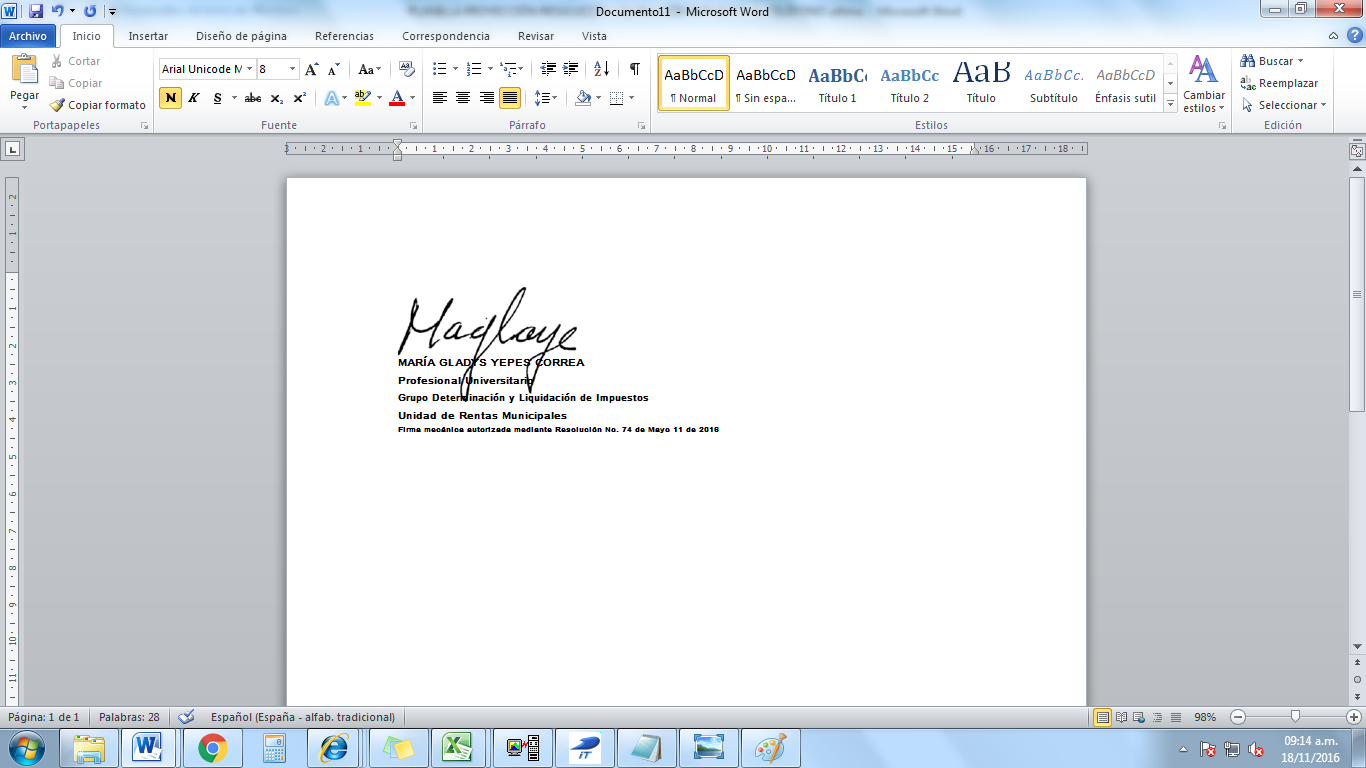 MARÍA GLADYS YEPES CORREAPROFESONAL UNIVERSITARIAGRUPO DETERMINACIÓN Y LIQUIDACIÓN UNIDAD DE RENTASSECRETARIA DE HACIENDA - MUNICIPO DE MANIZALESNo.CONSECUTIVONITCEDULA_CATASTRALMATRICULA TOTAL  ANO SIN SEG SALDO DEUDA 490202348120316570002000000130801000000000100-138750 $               142.211,00 6802021697715303370103000010580001000000000100-28509 $         19.519.337,00 3142023185277535300101000000500011000000000100-343 $               883.781,00 6820219912110289500102000000150055000000000100-39308 $            4.650.692,00 55120224260511920180104000005900002000000000100-2572 $            2.425.523,00 13320220260211925390102000002030009000000000100-852 $               483.542,00 17220232893411935400105000000310013000000000100-3085 $            1.332.589,00 5020216980811969580102000001950010500000001 $               222.767,00 38320219901411984600102000002470018000000000100-120431 $            1.349.123,00 38720222541812016500102000002570007000000000100-39346 $            3.959.262,00 37320224433212019950103000013190010000000000100-16802 $            1.470.488,00 3220233264412038690102000001140001000000000100-10399 $               648.102,00 5520217722512039810102000001350008000000000100-27341 $            3.174.816,00 46420234680412041060001000000190147000000000 $               180.839,00 53220234533612049540002000000370069000000000100-62655 $            1.288.703,00 67920217997512055870102000007070002000000000 $               275.986,00 12420233769912058370103000002440017000000000100-81359 $            2.525.572,00 63720234540812087750002000000070002000000000100-63695 $               183.000,00 77620233260212093890102000000380004000000000100-10935 $            2.806.213,00 23020231842212097370105000003080014000000000100-62587 $               679.000,00 7320217220312099260103000000890006000000000100-18667 $            7.070.428,00 38920231844312106680105000003270005000000000100-72197 $            4.809.515,00 48720234595612106960002000000310263000000000100-132856 $            1.141.710,00 19420224493712114790105000002850007000000000100-77649 $               321.832,00 21320234347012114920105000003160031000000000100-92778 $            2.140.384,00 35120223413012118790102000001210002000000000100-10292 $               489.810,00 74720220529212140300103000002670031000000000100-93440 $                 45.161,00 24120224631612147720103000003320001000000000100-28304 $            5.397.491,00 78020223827812150000105000002520013000000000 $            4.549.931,00 2820232643612151220102000001070002000000000100-10380 $            1.883.172,00 59220234404112157480002000000280042000000000 $               717.567,00 64520234779412158120002000000280487000000000100-30706 $               254.414,00 67320217572612161660103000002750005000000000100-95872 $               895.194,00 59520234891712161820002000000310049000000000 $               111.918,00 44020234864212161940002000000090041000000000 $            1.144.550,00 63020234413912166410002000000300034000000000 $            1.341.056,00 33120221612912166800102000000690011000000000100-13410 $            1.941.239,00 61720234639512167020002000000300061000000000 $               132.590,00 5420233573812167200102000000230035000000000100-47584 $               651.671,00 48420234640712168450002000000280100000000000 $            2.121.212,00 44120234685312170960002000000030655000000000100-37010 $                 35.978,00 64120234828712172120002000000050212000000000100-67297 $                 17.008,00 60520234766112179370002000000120048000000000100-10683 $               421.665,00 63920234684512405370002000000080310000000000100-25235 $                 25.235,00 55320232580712440160104000005870013000000000 $            1.423.778,00 54420232295312789640106000000041196000000000 $            2.059.556,00 48620234666212805350002000000160070000000000100-14184 $               494.160,00 3020215133413001010102000000120023000000000100-47662 $            1.839.419,00 20320224146313024120102000005380004000000000100-56656 $            1.906.134,00 42820234791113048380002000000080295500000007 $                 20.952,00 32420234615913110130001000000190133000000000100-103886 $                 86.798,00 77720219626813207230103000003160012000000000100-123196 $                 96.773,00 75520219997013212490103000002830031000000000100-47677 $            1.531.370,00 44320234514913859620002000000160185000000000100-150730 $               739.389,00 12220221632913867070103000002350017000000000100-43406 $            2.562.653,00 7220223815214070740103000001110010000000000100-47217 $               415.600,00 6920233263814194530102000000150008000000000100-79879 $               740.836,00 67220217480415085190103000002760052000000000 $            5.483.792,00 76120224461520712120103000002830024000000000100-121686 $               349.543,00 56020219949222125790102000003800028000000000100-89955 $               396.533,00 9620233268723161340102000002050047000000000100-10637 $            2.760.758,00 11420233298924258460103000002500019000000000100-32128 $            1.788.544,00 39920233544024921760105000003230024000000000100-25773 $            3.685.333,00 46120234716726291130002000000440036500000007 $                 62.000,00 62720234781228181920002000000290053000000000 $               404.336,00 57820234705631075810002000000180053000000000 $               610.444,00 69620217597534679700105000002340017000000000100-14685 $            9.042.893,00 49720234553136137170002000000280801800000276100-119053 $            2.298.025,00 29920233445637273450102000006590002000000000100-97372 $               862.820,00 16620232949743045580102000001420008000000000100-26734 $            3.899.198,00 22120233858943051360105000005350007000000000100-41201 $            1.349.046,00 28920233967843072720104000000890005000000000100-94350 $               738.000,00 68420217092343079480103000003070052000000000100-126086 $                 89.679,00 74320215050343088550103000002670037000000000100-4 $                 17.000,00 47420234464643097450002000000190119000000000100-176114 $               340.054,00 1320217493643101250103000001000014000000000100-3570 $            3.158.826,00 8320221198343105040102000001490015000000000100-27581 $            1.767.620,00 20720232819643107960102000005380014000000000100-56665 $            1.233.394,00 14920221205643125610103000005210005000000000100-64066 $               522.271,00 21920220474043136580102000003720003000000000100-7875 $            2.153.680,00 44520234801443139450002000000080092000000000100-8975 $               188.705,00 32220222178743144160103000014420009000000000100-5387 $            4.236.346,00 4020218002943152750104000002550021000000000100-97101 $            4.279.172,00 16320218717443157210104000002790011000000000100-18185 $            1.112.025,00 17420218110343164730104000002350024000000000100-1460 $               769.000,00 62020234820543166150002000000280117000000000 $            1.517.514,00 60720234674643179780002000000290033000000000 $               107.772,00 50620234679643180080002000000360055000000000100-17096 $                 99.603,00 73320218940043194630103000003070019000000000 $                    3.000,00 39020233077043215100105000004060003000000000100-76667 $            1.912.554,00 9320215457743242260102000002000004000000000100-33009 $            1.053.695,00 40720234416343243530002000000370023000000000100-12360 $               686.236,00 71820234419843265250002000000020303500000001 $               484.494,00 62620234774043266660002000000130750000000000100-119788 $               123.499,00 66420234828843271210002000000050212500000001 $                 34.436,00 55920219991043271860103000014100002000000000100-34264 $                    2.113,00 63620234872143275480002000000120083000000000100-37402 $               401.101,00 59620234625743285720002000000140125000000000 $                 91.791,00 71620234780643310240002000000290005500000010 $               146.153,00 26620222612643558330104000000890009000000000100-25529 $            1.053.955,00 26720220028543564930104000002170005000000000100-92927 $            3.376.082,00 50220234676744523120002000000340034500000003 $                 20.035,00 34120215921644591200105000003460013000000000100-23121 $            1.140.467,00 39420221421844679160105000003290015000000000100-27111 $               666.837,00 77820218368044679500103000002710041000000000 $            1.938.898,00 72020234624144683140002000000130090000000000100-44519 $               958.419,00 51620234676944692270002000000270001500000001 $               171.115,00 53620219497944708280103000005230021000000000100-64117 $               425.013,00 56820219833144737190103000002880005500000001 $                    8.457,00 54520222831444843940105000000870902900000210100-82717 $               151.765,00 16220218430645021480107000000800019000000000100-36189 $               406.215,00 59920234438345149320002000000280226000000000100-71452 $               439.106,00 65020234707945232580002000000310273500000003 $               501.169,00 20820232819745369390102000005380016000000000100-56667 $               702.930,00 37920219491445443360102000005590024000000000100-108343 $            3.784.261,00 19120217652345574460105000002970006000000000100-2662 $            1.436.977,00 3520215281745608920103000001090074000000000100-51267 $            2.664.060,00 24220220381445788440103000001250089000000000100-74476 $            2.320.661,00 46320234716645975710002000000440036500000003 $               111.000,00 51220234760645977500001000000090029500000003 $               277.185,00 42520234825749087480002000000080302500000019 $                 83.843,00 70220223087253125690105000003390021000000000100-116947 $                 16.169,00 28220220287058147440101000004290006000000000100-30579 $            4.651.429,00 20220233443859246400102000005370024000000000100-56649 $               504.000,00 20920217395659555820102000003740023000000000100-192193 $               174.823,00 48520234428260961480002000000160006000000000100-18259 $               470.751,00 17820224671561098990102000004900004000000000100-52338 $               344.371,00 5120233575563573540102000000780015000000000100-13576 $               584.000,00 13720223912564588610107000000140035000000000100-29155 $               202.000,00 4820232018364793380102000000880017000000000100-13728 $               785.144,00 62520234868874931950002000000030260000000000100-59948 $               327.607,00 66120234555975150380002000000290314500000001 $            1.281.356,00 66320234873899702150002000000131016000000000100-170356 $               396.228,00 46720234753799703280002000000080302500000001 $            2.645.960,00 352202318377100294590110000000530013000000000100-140642 $               136.665,00 660202346744100700040002000000290005500000008 $                 41.747,00 465202347174100882960002000000080483000000000100-166962 $               745.254,00 481202344613101167840001000000190049000000000100-152629 $               776.359,00 808202344613101167840001000000190049000000000100-152629 $            3.631.766,00 455202344724102011110002000000280108000000000 $            2.602.114,00 460202348926102119090002000000440036500000002 $                 37.000,00 329202153795102126420101000004000005000000000100-89772 $               923.941,00 337202238902102136060105000003270019000000000100-30553 $            3.321.655,00 537202166921102140050104000005650001500000011 $            4.359.632,00 52202156519102160120104000002560012000000000100-84376 $               856.161,00 524202344219102168560002000000290050000000000100-17005 $            2.854.679,00 323202329821102168820103000001160027000000000100-26367 $               428.714,00 1202168821102182720107000001640001000000000100-54933 $               819.951,00 408202344403102183990002000000220466000000000100-109406 $               736.000,00 215202225820102184780105000003330901900000003100-77460 $            4.467.282,00 103202169256102197720101000001180903900000141100-113590 $            3.397.849,00 372202234683102210070103000001120199000000000100-146530 $                 98.541,00 33202194681102217360102000001070008000000000100-10375 $            4.414.965,00 26202212341102222070102000005010005000000000100-52000 $               193.997,00 769202231367102234020102000000900005000000000100-13666 $               491.388,00 594202348140102241060002000000280228000000000100-71454 $               903.775,00 135202169273102244740102000002030013000000000100-26494 $            1.849.028,00 735202179827102251120103000013010001500000001 $                 26.150,00 392202333942102286970105000004060019000000000100-76683 $               684.520,00 444202348645102294420001000000190120000000000100-103899 $                 84.944,00 4202226442102307110107000001660020000000000100-54704 $               316.000,00 482202348831102314750002000000220459000000000100-88043 $               694.977,00 240202178938102333050103000001260003000000000100-15701 $            3.679.678,00 31202154624102333070102000001110009000000000100-10392 $               253.000,00 520202348903102334020002000000280010500000002 $               114.128,00 112202319055102343610103000002530006000000000100-18425 $            3.367.061,00 156202162370102343930107000000970015000000000100-35624 $               302.493,00 431202348601102348760002000000080295500000006 $                 59.992,00 601202346645102351520002000000220008000000000 $               417.473,00 742202200635102360720103000002670036000000000100-5328 $            1.386.995,00 44202216898102361220102000000860011000000000100-13695 $               652.498,00 741202242609102361990103000002660043000000000100-24596 $               985.119,00 598202347062102365730002000000280212000000000100-71438 $            2.742.188,00 420202347908102377350002000000030541500000002 $               161.021,00 472202346428102397090002000000130808500000001 $                 39.072,00 308202203468102406380102000007180012000000000100-146637 $            1.705.367,00 530202345055102411100002000000040028000000000100-113306 $               724.729,00 800202345756102421990001000000190036000000000100-131099 $               546.243,00 332202323272102434760102000000760012000000000100-13549 $               391.336,00 171202321266102441710105000000270030000000000100-93955 $            1.607.447,00 612202348360102448840002000000080093000000000 $               132.590,00 493202348161102449510002000000310396000000000100-164212 $                 88.346,00 508202347788102449510002000000310365000000000100-164211 $                 42.647,00 12202323567102451270103000001000015000000000100-2446 $            1.527.314,00 206202326575102452630102000005380011000000000100-56663 $            1.251.350,00 386202326453102457900102000002570002000000000100-55488 $            5.250.460,00 698202210089102469800103000000590029000000000100-14072 $            6.698.000,00 606202346234102476010002000000220681000000000100-186649 $                 74.000,00 459202347386102476080002000000130355000000000100-188034 $               236.580,00 756202333008102497080103000002580043000000000100-149807 $               398.965,00 613202348350102501820002000000080085500000002 $               122.715,00 84202149183102505940102000006130002000000000100-91695 $            2.421.539,00 100202179485102513920103000002280008000000000100-39199 $            1.067.859,00 64202151757102517520101000003720915900000050100-156398 $            1.125.889,00 76202334558102536970103000000870025000000000100-50543 $            9.064.673,00 519202344450102538110002000000180803800000294100-175972 $               380.000,00 210202230175102545800102000007920003000000000100-66360 $            1.884.190,00 779202332857102547960102000007970036000000000100-30786 $            2.382.970,00 153202184006102554820109000000050024000000000100-171023 $            1.208.340,00 700202330681102562930105000002520010000000000100-50721 $            1.037.605,00 422202347338102562990002000000130021000000000100-161807 $                 74.602,00 199202207082102564840102000005220019000000000100-53419 $            3.903.902,00 38202334631102577800103000002630009000000000100-112909 $               734.114,00 17202336503102578660103000011880034000000000100-155035 $               402.583,00 498202348385102579960002000000180803800000278100-175956 $                 68.340,00 567202222309102588390103000003110002000000000100-70459 $                 73.839,00 439202344349102592070002000000080302500000012 $            2.891.676,00 185202333304102597890103000010390030000000000100-141422 $            1.736.712,00 258202246162102599390102000004050906900000023100-92639 $            1.165.063,00 180202237168102601540103000011230013000000000100-141337 $               214.000,00 631202345935102610400002000000240118000000000100-93357 $            1.270.293,00 657202344992102623130002000000020290000000000100-130953 $               476.933,00 450202346099102625270002000000080160500000004 $               485.436,00 507202348128102633060002000000220434000000000100-84721 $         13.295.007,00 255202202709102637770103000010310901900000034100-191844 $               688.265,00 62202174276102640090101000002500009000000000100-113248 $            2.162.090,00 540202155057102641740104000005890013000000000100-117059 $               398.495,00 729202323653102643440103000002400004000000000100-184041 $               172.120,00 268202322714102669030105000000050007000000000100-75748 $            5.554.968,00 588202346929102676100002000000080101500000001 $                 27.914,00 47202324909102677680102000000880022000000000100-13723 $            1.172.290,00 293202328490102684270103000006980003000000000100-89320 $               550.518,00 458202348009102686560001000000130028000000000100-727 $               905.391,00 434202346843102691020002000000080302500000004 $                 83.547,00 797202346056102693980001000000210092000000000100-72974 $               520.974,00 327202277463102705590105000002700001000000000100-2439 $            6.454.936,00 653202346128102709320002000000090003500000001 $                 41.913,00 205202237199102713800102000005380008000000000100-56660 $               410.720,00 167202231022102715790102000001940016000000000100-38187 $            3.308.419,00 131202332662102716030102000002260025000000000100-100671 $            2.315.365,00 106202323658102720590103000002470026000000000 $               371.658,00 527202348358102723320002000000080132000000000100-73859 $                 52.679,00 126202329919102724100103000002300024000000000100-78593 $               269.000,00 480202347506102727160002000000220104500000001 $                 14.000,00 652202347708102730830002000000090135500000002 $               144.391,00 294202336509102733160103000011500022000000000100-143355 $               762.543,00 717202347101102737380002000000290001500000006 $                 51.650,00 412202347866102738600001000000200136000000000100-194148 $                    5.159,00 141202231564102739430109000000110021000000000100-187516 $               176.124,00 41202239716102742350102000000250001000000000100-27092 $            1.120.170,00 623202344459102750520002000000310031000000000100-155777 $               750.155,00 406202346458102765090002000000070036000000000100-100051 $               398.000,00 539202160454102779160002000000131080000000000 $               355.696,00 469202347508102784620002000000290001500000009 $                 16.000,00 471202347870102784620002000000290005500000020 $                 20.000,00 157202322756102789970107000001650021000000000100-54668 $               637.823,00 188202337992102790620103000011190028000000000100-141238 $               553.774,00 46202169910102801620101000001160014000000000 $         37.714.058,00 56202187587102807790102000001360013000000000100-27042 $               319.635,00 236202196430102812850102000001890028000000000100-27773 $            1.748.129,00 14202328602102818570103000010890018000000000100-149057 $               526.509,00 312202317717102823580103000007880015000000000100-104965 $            5.453.847,00 768202156940102832510102000000390019000000000100-3149 $               661.682,00 182202177625102835080103000010300041000000000100-163374 $            1.303.642,00 403202194246102876770103000010310901900000035100-191845 $            1.127.404,00 61202337415102887240102000000470014000000000100-8343 $            1.925.496,00 286202344729102893930001000000200042000000000100-12469 $         44.804.668,00 478202348925113148600002000000030007500000001 $               208.428,00 757202152847119366110103000002850018000000000100-88242 $               359.455,00 632202345815122714480002000000240008000000000100-97085 $            1.937.721,00 71202159540126191160103000000870901900000036100-174758 $               959.860,00 79202192710126191160103000000870901900000037100-174759 $         14.494.483,00 803202346581129564110001000000200126000000000100-15674 $            1.162.362,00 522202348521158964800002000000310397500000001 $               534.490,00 533202344351158975970002000000330009000000000100-10850 $            1.429.409,00 802202329099158999630111000000010049000000000100-154292 $               286.435,00 214202204494159029690105000003330903900000027100-26593 $         10.648.552,00 655202345384159031890002000000180243000000000100-154704 $            1.821.423,00 609202348536159055760002000000330012500000001 $                 20.952,00 635202344995159093270002000000160028000000000100-74511 $            1.570.453,00 358202231761159558620104000000440901900000017100-126753 $            1.598.497,00 225202318840159581600102000003740016000000000100-95329 $               481.717,00 496202346954159601310002000000180802800000267100-168303 $                 30.069,00 415202347950160500990001000000190053500000001 $               239.296,00 629202346195160720950002000000030292000000000100-46876 $                 41.897,00 442202347573160741350002000000080452000000000100-167555 $                 24.381,00 477202348208160758930001000000190144500000003 $                 10.771,00 666202347944160760820002000000050085000000000100-42877 $                 27.599,00 579202344687160765110002000000320039000000000100-90475 $            2.708.711,00 350202334218161106370102000001190007000000000100-10311 $            1.007.860,00 809202347234161126130001000000190053000000000100-103883 $               162.747,00 204202237074161613550102000005380005000000000100-56657 $               352.148,00 736202211639171083210103000013010001500000003 $                 79.524,00 385202335829171260200102000002570001000000000100-28574 $            2.048.143,00 541202207582184103190103000003150005000000000100-43320 $                 28.000,00 584202348560185913500002000000310002000000000100-18409 $               484.765,00 535202348544185927390002000000340034500000001 $                 25.556,00 160202221829194520920107000000790014000000000100-36220 $               495.446,00 675202212133201879800102000006490001000000000100-71566 $               822.339,00 643202346620215291180002000000130042000000000100-34811 $               727.235,00 452202346487217795400002000000080302500000027 $                 98.884,00 34202342017220207490102000000980004000000000100-13857 $            1.439.298,00 60202317073234801670102000000600015000000000100-9155 $         11.552.594,00 618202344809242064010002000000330083000000000100-78172 $               333.754,00 284202178010242333770105000002860018000000000100-87407 $            9.090.150,00 603202347198242511870002000000080197000000000100-76009 $               231.187,00 749202201917242531230103000002630005000000000100-78545 $               134.871,00 132202187865242555040102000002030008000000000100-35002 $               201.902,00 393202318453242559430105000003240010000000000100-18100 $               227.681,00 759202206140242561830103000002830009000000000 $            1.298.404,00 335202202431242572890102000003730003000000000100-89570 $               672.740,00 29202232516242581980102000001160006000000000100-10336 $            6.209.709,00 713202347462242586760002000000290001500000003 $                 31.459,00 107202271964242587060103000002560031000000000100-11554 $               860.372,00 745202219766242594930103000002650011000000000 $            3.190.012,00 710202165194242612660102000003780017000000000100-92948 $               595.164,00 708202232276242624560102000003780010000000000100-92868 $            1.159.699,00 771202338829242650250102000000150030000000000100-80793 $            2.541.691,00 87202317426242670710103000000890011000000000100-50298 $            5.826.960,00 336202323253242672510102000000220027000000000100-60615 $               365.000,00 682202155228242678100103000002760046000000000 $               659.688,00 651202345843242704090002000000100079000000000 $            2.162.319,00 748202199392242744240103000002660037000000000100-37018 $               162.030,00 81202186747242749360102000001330002000000000100-19086 $               908.817,00 577202348379242750290002000000120056000000000 $               266.976,00 330202192712242750800103000002910024000000000100-92928 $            4.773.049,00 633202347348242755800002000000130060000000000100-96538 $            2.256.263,00 237202154480242782190102000001870020000000000100-87418 $            1.722.221,00 144202333131242784740103000005150014000000000100-63969 $               267.939,00 737202194976242791790103000002660050000000000 $               651.692,00 807202347593242796790001000000020003000000000100-10107 $            1.273.302,00 770202220272242798240102000001850057500000002 $                 59.517,00 82202155247242798910102000001490014000000000100-47208 $               366.815,00 552202158774242803130104000005920008000000000100-38024 $               354.885,00 705202241972242811850102000003770008000000000100-90107 $               885.679,00 397202332227242822710105000002880002000000000100-13379 $               918.287,00 557202194994242825180102000003820009000000000100-121189 $               313.855,00 448202348609242850990002000000080318500000003 $               882.265,00 798202337041242859970105000003300009000000000100-94687 $            1.388.430,00 542202277401242873810111000000010018000000000100-78534 $         43.813.207,00 521202346711242877540002000000310208500000002 $               561.328,00 37202179414242881560102000001350016000000000100-27342 $               981.039,00 369202194023242886520103000001240201500000002 $               263.437,00 197202247136242900830103000005500016000000000100-80322 $               242.689,00 709202217918242901490102000003780021000000000100-54496 $               717.959,00 704202225988242908200102000003780008000000000100-43191 $               670.449,00 377202323436242915810102000005600009000000000100-60810 $            2.017.348,00 611202344395242916170002000000080361000000000100-34945 $               140.000,00 712202347103242932460002000000290005500000014 $               223.324,00 123202339272242948670103000002350009000000000100-78540 $               387.000,00 591202348273242957300002000000040029000000000100-138178 $               249.939,00 211202179931242986600105000003170020000000000100-79906 $            1.099.780,00 328202228174242986600105000002720017000000000100-79901 $            4.178.642,00 368202178076242986600105000003270012000000000 $         55.759.532,00 513202344058242987580002000000240129000000000100-111403 $               927.247,00 491202346864242987880002000000020215500000001 $                 55.548,00 256202240067242990610103000007030009000000000100-89409 $               179.498,00 638202348490242992780002000000110005000000000100-70483 $               416.575,00 342202204374242999100105000003440024000000000100-93685 $            2.846.889,00 57202164344243001270102000001360002000000000100-27560 $            2.473.997,00 669202346755243012510002000000290304000000000 $                 69.162,00 517202345608243025200002000000130155000000000100-13389 $            1.154.211,00 549202188185243062240104000005650001500000015 $            1.409.805,00 309202337524243067180102000005650012000000000100-82636 $               209.353,00 376202192016243073180102000005640012000000000100-60898 $               337.249,00 121202196751243082680103000002290024000000000100-51176 $               225.183,00 523202347768243104430002000000310157500000003 $               257.133,00 113202339251243110020103000002500017000000000100-23652 $               435.742,00 170202166204243125280102000000220019000000000100-37078 $            3.214.848,00 558202221049243134430102000003800029000000000100-0074011 $            1.844.546,00 395202335443243142310105000003270008000000000100-92051 $               608.000,00 574202195178243149740102000002720901900000022100-43997 $            1.796.942,00 196202343660243158040105000003170023000000000100-23646 $            1.873.636,00 570202153077243164500103000007880007000000000100-104974 $                 72.130,00 88202200978243167460102000004840005000000000100-52336 $               277.395,00 752202217172243185920108000000110003000000000100-56685 $            1.121.154,00 104202323656243189970103000002450006000000000100-81073 $            4.189.625,00 263202204936243194360104000000410010000000000100-151294 $            1.671.180,00 127202337255243199950101000002060012000000000100-69010 $               645.479,00 614202347420243240930002000000110014000000000100-37962 $               242.130,00 615202347419243240930002000000110012000000000100-69920 $                 20.427,00 97202191245243242240102000002100043000000000100-37567 $            2.086.945,00 648202348857243244610002000000310282000000000100-150679 $            3.719.326,00 750202215630243257090103000002670062000000000100-119354 $                 25.241,00 581202348741243257240002000000131038000000000100-92503 $               336.465,00 659202344128243260750002000000030621000000000100-34139 $               513.687,00 345202191485243279680105000004890904900000204100-114632 $            7.644.736,00 564202194992243287450102000007920012000000000 $               376.016,00 115202237741243292320103000002500020000000000100-28670 $               871.341,00 6202326702243296170103000000850903900000029100-150765 $               770.000,00 10202340766243299720103000001000030000000000100-19424 $            1.528.134,00 16202324063243304480103000011820039000000000100-154528 $               413.968,00 155202153400243307130107000000970018000000000100-35627 $               733.525,00 8202179252243307880103000000940903900000103100-117174 $                 34.000,00 647202348188243311000002000000300060000000000 $               405.506,00 388202215057243320440103000010310901900000040100-191850 $               848.251,00 366202196664243321810102000005630018000000000100-60871 $               190.000,00 715202348528243364990002000000290005500000016 $               293.474,00 543202234720243392900111000000010022000000000100-118813 $               171.828,00 604202346126243431970002000000030657000000000 $               391.864,00 290202334993243433550104000000650007000000000100-9978 $               489.827,00 381202169529243434030103000010310901900000004100-191814 $               783.582,00 186202341077243442450103000011210023000000000100-141289 $               509.470,00 340202190866243446360101000001110907900000228100-108880 $               140.441,00 417202346838243465340002000000030541500000003 $               155.316,00 432202346113243467770002000000080302500000028 $               317.563,00 234202342659243871010104000002700008000000000100-32838 $            1.371.017,00 36202317085244299690102000001350014000000000100-27413 $               309.000,00 644202347481244343840002000000290331000000000100-54587 $                 11.159,00 277202334926244361080103000011020009000000000100-142837 $               238.779,00 367202194996244371280103000010310901900000047100-191857 $            1.850.522,00 550202327446244673620104000005920007000000000100-15710 $               945.270,00 187202156448245282770103000010310901900000031100-191841 $            1.858.799,00 589202348016245466620002000000080101500000002 $                 20.916,00 685202238466246143290103000002750025000000000100-0064682 $            1.773.400,00 102202213833246177120102000004030902900000014100-56912 $               392.760,00 437202348258246180270002000000080302500000020 $                 68.336,00 304202324852246218340101000003530005000000000100-147055 $               356.974,00 59202230361246431950102000001320008000000000100-18814 $               980.179,00 173202159109246432490104000002350001000000000100-37001 $               438.610,00 563202248807247090340102000002950004901010001100-206004 $            1.237.858,00 566202170513247215380108000000090018500000002 $               629.048,00 177202339187247245820103000000880013000000000100-101108 $            5.460.629,00 772202236924247291810102000000230007000000000100-17675 $               733.495,00 111202337707247538040103000002530004000000000100-66942 $               194.086,00 347202339117247842940102000006390024000000000100-102121 $               460.154,00 587202346718248217970002000000310226000000000100-35185 $                 97.052,00 514202346386248237300002000000270002500000003 $               134.158,00 622202346304248249490002000000220280500000001 $            1.566.728,00 159202192175248261040107000001740003000000000100-54879 $               349.000,00 22202336521248261950103000010980023000000000100-147525 $               489.370,00 785202162194248263800108000000160010500000002 $                 26.416,00 429202347213248363170002000000080302500000008 $                 51.660,00 224202325005248618010102000003740013000000000100-15936 $               580.341,00 413202347656248619180002000000130906500000001 $               999.263,00 136202317172248690990102000001990009000000000100-92337 $               330.581,00 586202346702248729630002000000110048500000001 $                 13.992,00 396202198920249142540105000003190025000000000100-95582 $               969.590,00 354202177958250763570103000006140001000000000100-90911 $               486.166,00 360202156678250763570103000006140001500000001 $               488.183,00 728202194485250811410103000003130001500000032100-0 $                 90.893,00 416202346697250822400002000000130806500000001 $                 50.916,00 27202338856250937000102000000740011000000000100-13495 $            2.498.223,00 654202346791250979300002000000360007000000000 $                 42.440,00 346202320429250983660102000006390005000000000100-102102 $               162.000,00 500202346173251001640002000000030073500000001 $                 82.855,00 492202346871251254980002000000020249000000000100-138146 $                 37.307,00 725202346141251254980002000000020247500000001 $               143.855,00 216202207536251274800103000001920068000000000100-182578 $               498.578,00 810202346151251496530001000000190107000000000100-103910 $                 26.178,00 108202325223251688990103000002440010000000000100-68548 $            9.794.427,00 139202220848252152310109000000110015000000000100-187510 $               190.657,00 67202217822252321490102000007260002500000004 $            1.156.839,00 296202340681252322400102000006580014000000000100-97365 $               389.456,00 723202346730252322960002000000310392000000000100-186695 $               185.962,00 423202348901252335180002000000350033500000001 $                 37.004,00 80202208907252343430109000000090037000000000100-0173299 $               911.912,00 510202344388252347540001000000090029500000001 $               822.193,00 147202214268252351360109000000030028000000000100-168763 $            1.060.715,00 287202203003286345680103000002750012000000000 $               360.265,00 24202206882287369390103000010880004000000000100-149013 $               167.699,00 18202247014287412320103000011880039000000000100-155040 $               689.696,00 686202163017287425040103000002670006000000000100-92086 $               390.985,00 707202224768287468270102000003780011000000000100-92772 $            1.123.142,00 758202157164287635330103000002830053000000000100-85109 $                 22.966,00 447202347638288045810002000000080028000000000 $               360.323,00 724202344703288071830002000000020207500000001 $               472.965,00 176202216984298471010102000001370012000000000100-27098 $            1.526.673,00 65202184542298743570102000000540014000000000100-4898 $            3.752.037,00 66202339074302317260102000004800002000000000100-52223 $               386.929,00 94202320230302322270102000002140001000000000100-48721 $               845.325,00 400202150370302338200104000000140016000000000100-1754 $         12.181.673,00 668202345170302374530002000000290295000000000100-141577 $               271.000,00 128202156835302380920103000002290902900000053100-148488 $            1.840.330,00 280202186954302389260103000011830045000000000100-170287 $               294.514,00 195202321517302712720105000003040034000000000100-84109 $               589.496,00 239202201312302729760103000001260002000000000100-81677 $               597.363,00 53202334300302732330102000000130001000000000100-4997 $               613.000,00 344202334464302733710102000006320049000000000100-101938 $               487.451,00 580202345052302751310002000000180240000000000100-163408 $            1.912.045,00 511202347273302765460001000000090029500000002 $               414.213,00 116202202153302795460103000002500002000000000100-18393 $               868.565,00 168202176410302800430102000001940008000000000100-42756 $               390.627,00 597202345942302806610002000000280216000000000100-71442 $               232.889,00 85202199505302807010102000006120008000000000100-91693 $               549.859,00 378202335944302807750102000005590009000000000100-60785 $            1.241.855,00 306202232082302807810103000007040028000000000100-89458 $               633.692,00 799202325117302814600102000007970001000000000100-41887 $            6.280.328,00 468202346425302834550002000000050225500000005 $                    3.588,00 509202344850302835450002000000310342000000000100-164187 $                 48.000,00 300202327947302842750101000002840012000000000100-130672 $            1.080.375,00 793202172271302848620109000000110034000000000100-187529 $                    4.570,00 795202212382302848620109000000110033000000000100-187528 $                    4.571,00 796202221183302848620109000000110032000000000100-187527 $                    4.571,00 593202347477302849050002000000260061000000000 $               627.255,00 363202320760302852330103000006960003000000000100-89275 $               371.975,00 501202345020302854740002000000340068000000000100-138041 $               126.000,00 78202325184302866720103000000860007000000000100-26679 $            1.951.506,00 380202333245302874970103000008110010000000000100-104925 $               308.000,00 142202150828302876250109000000120008000000000100-187539 $               271.856,00 165202157823302884290101000001180903900000121100-113570 $               869.299,00 419202348476302885330002000000130743500000002 $               174.636,00 433202346844302908030002000000080302500000023 $               168.077,00 117202331402302915970103000002480020000000000100-9222 $               781.662,00 265202215892302925670104000000870016000000000100-94610 $               231.608,00 585202348919302927320002000000310072000000000100-73238 $               144.043,00 555202258302302929480102000003090006000000000100-47863 $               405.768,00 656202345989302935430002000000030640000000000100-172761 $            1.257.003,00 590202347224302951710002000000040033000000000100-152880 $               324.712,00 278202238276302951910105000000620050000000000100-88585 $            1.661.644,00 297202325102302960900102000006390001000000000100-102098 $               599.577,00 39202325227302963020103000002890003000000000100-27473 $            1.084.059,00 49202317478302963020103000002890002000000000100-75843 $               977.511,00 414202347471302965330002000000290291500000005 $               489.134,00 714202347469302965820002000000290267500000004 $               197.043,00 548202330727302977170109000000200004000000000100-84189 $            1.715.708,00 158202169874302984610107000001460023000000000100-45637 $               548.174,00 357202277458302986820103000003010019000000000100-127557 $            1.399.000,00 151202182011302987810109000000050028000000000100-171027 $            1.698.614,00 43202158669303004340103000002210019000000000100-71932 $            1.019.910,00 86202329506303017180102000001430016000000000100-10437 $            2.829.023,00 690202213414303024480104000001630040000000000100-124191 $               224.881,00 438202347921303029220002000000080302500000011 $               583.699,00 11202228954303029390103000001020030000000000100-34136 $            1.308.934,00 150202243713303032400109000000050046000000000100-171045 $            1.238.703,00 118202169188303036450103000002250901900000040100-30441 $               186.084,00 119202241330303036450103000002250901900000032100-30440 $            3.094.851,00 110202336151303038760103000002530078000000000100-53922 $            1.023.336,00 565202156909303042480108000000090018500000004 $               123.585,00 426202347548303070580002000000080344500000001 $               380.339,00 600202345437303078290002000000190043000000000100-13348 $               175.697,00 701202263863303095250105000003510058500000001 $                    3.000,00 134202326477303096730102000002030012000000000100-2125 $            1.890.216,00 161202222116303107420107000000800012000000000100-36182 $               933.497,00 476202348210303107480002000000220698000000000100-188172 $               605.268,00 326202331302303107660103000000010003000000000100-27672 $               339.000,00 518202347499303116090002000000360046500000001 $               343.485,00 721202346140303116670002000000020242000000000100-154870 $                 81.241,00 303202323187303126690101000003500002000000000100-147000 $               815.258,00 310202328580303131580103000008180015000000000100-104995 $            3.401.159,00 264202319438303149130104000000870024000000000100-107909 $            1.605.585,00 315202223698303149950101000001520904900000058100-171149 $                    9.050,00 649202346252303172780002000000200017000000000100-94082 $                 78.151,00 42202328212303172930102000006460025000000000100-139497 $               273.000,00 63202337256303177450101000002560022000000000100-113257 $            3.282.125,00 2202330593303177950107000001650003000000000100-54686 $               244.000,00 262202229300303179240105000001800901900000033100-189779 $               217.000,00 21202242009303183290103000010960012000000000100-147454 $               839.511,00 348202247296303184650102000007600004500000001 $               209.874,00 739202175543303187740103000002660049000000000100-300 $            1.873.635,00 435202346846303194390002000000080318500000006 $               552.085,00 683202221185303210660103000002990020000000000100-34701 $            1.845.682,00 391202340181303211020105000004060002000000000100-76666 $               967.524,00 791202210337303213430104000002480041500000005 $                 23.286,00 731202244501303220920103000002740018500000001 $                 62.748,00 143202216656303227690109000000110004000000000100-187499 $               190.667,00 624202347364303230800002000000130238000000000100-2990 $               558.634,00 169202324605303245520105000003400021000000000100-48782 $            1.300.334,00 164202341438303249290107000001650019000000000100-54666 $               531.071,00 15202339596303255960103000011820042000000000100-154531 $               413.969,00 398202276895303262310105000002690039000000000100-33098 $            4.550.490,00 457202346175303264880002000000030084000000000100-133053 $               375.578,00 470202346803303267380002000000130351500000001 $                 21.119,00 353202339052303293370102000005110001000000000100-51947 $               143.000,00 181202317799303320870103000010380036000000000100-143558 $               140.000,00 152202157051303323030109000000050001000000000100-171000 $               198.000,00 298202318908303323710102000006580017000000000100-97368 $               189.000,00 667202347571303326890002000000050227500000003 $                 81.903,00 91202173949303330630103000005220004000000000100-64097 $            1.604.556,00 305202168005303331140101000003510015000000000100-147029 $               302.613,00 25202226778303343060102000000740007000000000100-13491 $               881.562,00 494202346636303343320002000000210008000000000100-33834 $               179.562,00 45202320187303378120102000000880024000000000100-13721 $               868.686,00 362202337920303386380103000008190015000000000100-105064 $               588.429,00 466202348928303397720002000000030662000000000100-195722 $               195.811,00 405202196527303535390103000010410801800000024100-165509 $               787.535,00 804202347211303915740001000000210184000000000100-74876 $               439.332,00 130202329601303945620102000002050024000000000100-120555 $            1.028.763,00 418202348539303975240002000000330062500000001 $               194.317,00 619202348474303990210002000000100117500000003 $               230.277,00 582202347674304009670002000000180327000000000100-183000 $               486.399,00 226202240074304018070102000003740019500000001 $               458.891,00 370202329879304038990103000001680002000000000100-5115 $            1.160.986,00 658202348175304040490002000000290310500000007 $                 23.430,00 175202189500304041190102000001040008000000000100-10183 $               580.519,00 571202248460304046260104000002800908900000754100-141526 $                 21.000,00 774202226560304053110102000000230037000000000100-31322 $               425.359,00 730202264456304122160103000002740018500000002 $                 26.114,00 732202227380304122160103000002740020500000002 $               107.809,00 616202346797314766620002000000360059000000000100-68563 $               404.000,00 89202161643343256070103000000870901900000045100-174767 $            2.393.692,00 90202153462343256070103000000870901900000031100-174727 $               254.690,00 602202347590402716290002000000060133500000001 $                 35.143,00 260202319526414977470104000002060011000000000100-18139 $            6.999.868,00 546202198713415595230104000005000805000000000100-205897 $                    2.021,00 446202346577416457610002000000080087500000001 $                 76.190,00 375202234483416461560102000005650013000000000100-86830 $            4.557.933,00 259202319513417434370104000002370010000000000100-150214 $            1.525.964,00 479202346436417632730002000000170902000000000100-139751 $                    1.000,00 421202347733517433620002000000100041500000003 $                 81.328,00 200202330749517981050105000003020031000000000100-34553 $            2.649.962,00 451202347214519361310002000000080302500000009 $               460.601,00 120202317490522041210103000002280018000000000100-57893 $               194.000,00 356202177537522547080102000004000903900000052100-116969 $            3.333.000,00 364202150154522547080102000004000903900000054100-116971 $                 59.000,00 365202195571522547080102000004000903900000057100-116974 $                 51.000,00 765202329554524583680102000000150011000000000100-2117 $            1.301.323,00 610202346965527239560002000000180334000000000100-183007 $                 94.095,00 19202327123658155530103000011880042000000000100-155043 $               402.583,00 665202347570700714230002000000050221500000002 $               291.834,00 436202348607707320480002000000080302500000026 $               134.158,00 753202164223709045970103000003110010000000000100-78523 $            2.826.976,00 285202163764750002730105000002520016000000000100-18432 $            1.879.200,00 783202179300750011990105000002680026000000000100-182128 $               165.118,00 355202341013750016890103000008150006000000000100-104855 $            4.285.894,00 401202345373750322580002000000430071000000000100-1127 $            2.621.818,00 301202326584750325120102000006490015000000000100-71580 $            1.390.376,00 288202246424750482650103000010370004000000000100-141670 $               928.991,00 235202340577750633300102000001870017000000000100-56813 $               914.965,00 525202344412750654630002000000280057500000003 $            1.808.250,00 184202179367750666500103000010360032000000000100-146318 $               586.335,00 238202244380750667290102000001890025000000000100-33545 $            1.074.116,00 92202328810750685680104000002400014000000000100-79705 $            1.159.819,00 404202227066750711740103000007030026000000000100-89426 $               910.737,00 762202205053750724650108000000160010500000007 $                 76.260,00 722202346132750729650002000000020208000000000100-146402 $               603.068,00 361202158924750737510108000000150001500000001 $               428.517,00 140202336282750772300103000005170025000000000100-63980 $            1.318.983,00 99202326473750796360102000002000013000000000100-50245 $               930.516,00 279202205110750804100103000011830046000000000100-170285 $               294.516,00 640202348894750813710002000000340067500000001 $               515.861,00 786202205363750849780108000000160010500000006 $               224.442,00 295202190918750852100102000006590004000000000100-97374 $            1.068.633,00 561202190356750874180104000001810008000000000100-96295 $         32.413.048,00 628202348725750874850002000000220602000000000100-144709 $               560.958,00 374202318902750878800102000006480015000000000100-71563 $            1.111.928,00 339202340617750904950102000003290024000000000100-51209 $            2.012.699,00 775202159969750916870102000001320009500000001 $               251.667,00 343202242786750925210105000003640023000000000100-79910 $                 60.000,00 575202346525750934400002000000090064000000000100-52162 $                    6.128,00 338202318844750949140102000003290025000000000100-242 $               994.854,00 699202161787750966170105000004560001500000006 $                 96.502,00 201202320384750970360102000005380002000000000100-56654 $               488.000,00 719202347507751050150002000000020317500000002 $                 26.000,00 129202173470751072040101000001520904900000013100-171148 $                 41.345,00 430202347538796090830002000000080302500000024 $               685.212,00 449202346112796090830002000000080302500000025 $               596.604,00 371202213415908001750103000014150001000000000100-68620 $               212.628,00 781202167546908039180104000005320008000000000100-26616 $            5.906.821,00 583202345692933576900002000000220344000000000100-74086 $            1.075.138,00 766202181987934159080102000001280001500000009 $            1.053.674,00 473202346430934174720002000000050227500000004 $                 24.513,00 6912021630258000021320104000003410014000000000100-48947 $               688.038,00 6922022198248000021320104000003410013000000000100-48945 $               707.505,00 6772022075798000103030105000003760001000000000100-48376 $            5.382.185,00 3022023470008000299870002000000090105000000000100-88142 $            2.617.973,00 4102023479308001298290001000000190012000000000100-105971 $               953.765,00 5382021848058001540690104000004790024000000000100-37993 $            1.620.084,00 6972021822758001540690104000005250001000000000 $            4.872.681,00 4272023455328001732250002000000060271000000000100-93905 $            3.015.212,00 7632021611388002158070108000000150029000000000100-198613 $                 83.000,00 2312021803978002306660110000000660001000000000100-142524 $               673.292,00 2322021949898002306660110000000340001000000000100-142558 $               462.775,00 2332021827828002306660110000000420006000000000100-142557 $               626.680,00 7642021326928100005250108000000120003000000000 $            2.888.704,00 7942021684928100005250111000000490018000000000100-39350 $               682.779,00 702023267148100036600103000001110030000000000100-84713 $            3.242.502,00 742023205228100036600103000001110029000000000100-93484 $            1.223.193,00 4092023459108110359810002000000210027000000000100-139716 $         13.957.629,00 5762023448778110436540002000000180207000000000100-150386 $            1.009.000,00 5312023448948300019180002000000310268000000000100-110383 $         11.950.353,00 5472022608528300226840104000005900004000000000100-147633 $         10.144.571,00 7672022608628300226840102000004520004000000000100-150739 $                    5.312,00 7512023294628600029640101000003310001000000000100-0069304 $            6.384.409,00 32023305818600343140107000001610001000000000100-55004 $               302.000,00 2172022343478600672040103000001950002000000000100-185702 $         15.398.237,00 1012021945958603433130102000004050907900000029100-102462 $            6.817.985,00 7882022297728908034450105000005140008000000000 $            6.329.525,00 7892022580308908034450105000005160005000000000 $               464.758,00 7902021552948908034450105000005160003000000000 $               665.725,00 4532023465248908042850002000000090039000000000100-7961 $               227.920,00 6932022174078908043010111000000490019000000000100-20613 $         77.402.721,00 7922021552978908045370103000003220001000000000100-49862 $         89.326.654,00 5282023461778908059360002000000060237000000000100-53150 $            4.847.860,00 5722022222808999990380107000000650011000000000100-53165 $            3.844.886,00 5732021747958999990380102000004980011000000000100-0052039 $                 80.000,00 7262021622328999990380101000000570001000000000 $                 69.000,00 7272021674278999990380101000000570007000000000 $               226.000,00 7822022734278999990380104000005180030000000000100-28788 $       135.210.165,00 7872021759118999990380101000000520022000000000 $                 83.000,00 8052021759008999990380103000005970007000000000100-82284 $                 25.571,00 8062023469319001102370001000000140029000000000100-95534 $            1.288.557,00 1452022259949003209220109000000140003000000000100-187588 $                    3.000,00 1462021926849003209220109000000140006000000000100-187591 $                    3.000,00 1482022382039003209220109000000140004000000000100-187589 $                    3.000,00 2612021959979004110800104000005980027000000000100-172087 $            4.095.040,00 4892023453019007199550001000000060002000000000100-28410 $            1.707.738,00 1092022174599988269280103000002530002000000000 $               818.469,00 68920215488810025418890103000003100030500000001 $                 37.107,00 13820234092710537709500103000005140004000000000100-63950 $            1.201.303,00 720224680110537799320103000000760905900000097100-99151 $               208.465,00 35920233480010537844100103000006140003000000000100-90913 $               263.975,00 80120234723510537859200001000000190065000000000100-143711 $                 65.199,00 64620234853410537865020002000000320074000000000100-79646 $               311.528,00 25720224149410537892120109000000050003000000000100-171002 $            1.727.842,00 18320220547810537939050103000010280034000000000100-130579 $               218.293,00 19820216720710537948710102000005190001500000010 $            1.048.185,00 60820234622010538101970002000000180214000000000100-158297 $                 49.000,00 920215749010538197840103000004070005000000000100-55426 $               429.157,00 9820232512710538369240102000007710003000000000100-31983 $               268.700,00 5820234063810616251370102000004880003000000000100-52322 $               119.000,00 64220234415510852968000002000000360030000000000100-10586 $               176.000,00 2020232095210932137990103000011820022000000000100-154511 $               262.529,00 69420234545111127649170001000000200125000000000 $               370.738,00 49920234649999990025680002000000030659000000000 $               657.657,00 634202348893999999997340002000000340051000000000 $               391.703,00 495202344997999999997640002000000210010000000000100-14744 $            1.498.257,00 95202323371999999998860102000002110009000000000100-14665 $            2.998.994,00 711202151012999999999080102000003780018000000000100-92622 $               583.905,00 744202240502999999999910103000002650066000000000 $               950.744,00 772021823311000000000240103000003300022000000000 $            2.233.220,00 52021767261000000000270103000003300031000000000100-86706 $            1.680.102,00 7842022459391000000001160104000000930007000000000100-54631 $               893.699,00 3492023307421000000003590105000003280020000000000 $               444.670,00 6212023467041000000004720002000000180096000000000100-32841 $               455.301,00 5152023474881000000004960002000000270053000000000100-78833 $               376.033,00 6622023474791000000005050002000000290322000000000100-120610 $            5.899.428,00 5052023448081000000005180002000000380046000000000100-38302 $         12.868.040,00 7062022263631000000006650102000003300011000000000100-4870 $            4.609.880,00 6742022095781000000006760102000003780043000000000 $            6.197.337,00 7602022050001000000007920103000002830015000000000 $               440.366,00 4542023477391000000011920002000000100077000000000100-94633 $               210.775,00 5342023484721000000011920002000000100076000000000100-1765 $               173.009,00 4112023488851000000012360002000000330122000000000100-150237 $               491.393,00 7542021498151000000015150103000002830025000000000 $               355.452,00 7382022259211000000015180103000002650010000000000 $            5.708.415,00 4832023473161000000019870002000000220460000000000100-99296 $               706.681,00 3822022436471000000021290102000002470013000000000100-120437 $               890.965,00 752023313461000000022190103000001210046000000000100-33323 $         22.466.837,00 6882022099101000000022420103000003070027000000000 $            1.813.970,00 6812022125021000000022710103000002530071500000012 $                 71.117,00 1542022447881000000023270103000005180012000000000100-0064030 $               931.776,00 1252022444891000000024060103000013810901900000069100-191028 $            1.632.815,00 4242023478401000000027590002000000350005500000001 $                 62.881,00 5032023488401000000027780002000000380037500000001 $               985.023,00 1052021634081000000030580103000002470001000000000100-0087537 $               359.706,00 2232022322731000000032820105000005350008000000000100-2445 $            4.431.839,00 4882023488431000000035440002000000310157000000000 $            1.423.604,00 5542021759731000000044210102000003780023000000000100-51266 $               970.902,00 6702023474801000000050100002000000290324000000000 $               241.424,00 6782021972931000001337420103000003180012000000000 $                 49.233,00 5262023485271000001348840002000000440035500000006 $               699.286,00 212202242862100000137899010500000267000100000000000000000 $            5.235.794,00 6712022073001000001379420103000002770002000000000100-72567 $            3.526.000,00 6872022257551000001380460103000002670004000000000 $            1.095.774,00 5692021585491000001380520103000002740020000000000 $            1.164.663,00 7462022424991000001380860103000002650067000000000 $               647.512,00 4622023464341000001380970002000000440036500000006 $                 53.000,00 5042023477621000000012330002000000380016000000000 $               925.809,00 5622022210031000000018490107000002740003000000000100-53918 $                  3,073,625  7342021572681000000031520103000010610006000000000100-157253 $                  706,520  556202229774102164030102000003820010500000001$                  286,318  179202320727102170580103000006820023000000000100-89019 $                1,433,671  246202326548102283330102000003580001000000000100-9145 $                    586,000  248202196122102363590103000007450002000000000100-87898 $                    484,909  333202337380102402190102000000760017000000000100-13544 $                 1,087,014  249202163460102537230103000007420008000000000100-87830 $                    484,902  318202337643102557900103000001160030000000000100-95840 $                    379,000  292202161653102599800104000000810044000000000100-153327 $                 1,603,207  243202343727102621600105000000080017000000000100-94682 $            1.481.000,00 276202329725102670040102000006520016000000000100-71631 $                 1,758,984  252202321393102741950105000001430022000000000100-92823 $                 1,404,622  334202317356102839810102000007970057000000000100-11224 $               186.501,00 22220218332512050480102000004010913900000164100-101401 $                  1,496,000  22720234428912158120002000000280076000000000100-31677 $            1.021.933,00 247202207361242752060103000001450012000000000100-100094 $            4.025.000,00 316202170634242841130105000002370901900000237100-100881 $                     847,000  402202190231242863040102000001070006000000000100-10377 $                     580,590  283202201289242869630105000005350901900000014100-116397 $                     583,134  250202180221242959820103000007430007000000000100-87855 $                     414,373  269202242063242980840104000000370901900000014100-143615 $                     172,140  270202170163242980840104000000370901900000002100-70169 $                  3,663,650  271202188632242980840104000000370901900000013100-143616 $                     172,137  272202231648242980840104000000370901900000012100-143617 $                     160,981  251202179985243041430103000007360006000000000100-90036 $                     484,906  291202246343243174890104000000820903900000040100-117808 $                     482,000  229202344573243191460002000000220115000000000100-10582 $               734.691,00 45620234781624331840002000000260018000000000 $               201.993,00 228202344386243367680002000000280207000000000100-71433 $               921.854,00 253202206725248281150103000010310901900000063100-191873 $               725.946,00 317202205919251524160103000003310013000000000100-28457 $                     753,736  676202240557256893440102000007920009000000000 $                     436,532  220202344655275759710002000000410046000000000100-33824 $            1.092.104,00 192202347734302257690002000000100047000000000100-34677 $                 60.208,00 773202204413302713470103000007030010000000000100-89410 $                     360,004  275202216856303089510102000006680020000000000100-97535 $                     212,400  281202347802303240980002000000440029000000000100-133337 $                 41.295,00 245202206858303376980107000002400017000000000100-139915 $                 1,115,012  321202236315303391970103000001030006000000000100-5343 $                     196,000  311202330127303931850103000008180011000000000100-105016 $                     719,671  703202195626303990160102000003060901900000015100-50520 $                 3,091,178  475202346426303992650002000000220696000000000100-199925 $                 93.966,00 307202328535304007850103000006780021000000000100-88884 $                     538,037  384202228287319506390102000007770901900000052100-148323 $                    486,729  19020234489743231500001000000130015000000000100-51517 $         25.716.421,00 24420232962843240910102000003060016000000000100-19157 $                 2,239,309  52920234442043565230002000000310083000000000100-139 $            1.054.887,00 27320233493144184280103000011050029000000000100-142960 $               920.069,00 21820232606244505070105000003460016000000000100-2510 $                 3,241,218  32520216166544860250104000002870015000000000100-76405 $                 1,572,226  74020215289644956060103000002670034000000000100-2469 $                 1,153,282  320202171130750736200103000001090902900000079100-165139$                     117,000  274202199977750933270102000007580013000000000100-152016$                      172,453  695202203120800879930109000000220008000000000100-55705$                   6,252,919  1892021646108603433130102000000830003000000000100-13623$                   1,221,069  3132021677658908010660103000008760023000000000100-46647$                      401,506  1932023442078908039370002000000220015000000000100-12334$            3.419.611,00 319202237870908001750103000001160023000000000$                      271,660  254202227481934031190103000010310901900000001100-191811$                      597,210  